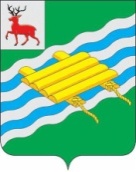 АДМИНИСТРАЦИЯПЕРЕВОЗСКОГО МУНИЦИПАЛЬНОГО РАЙОНАНИЖЕГОРОДСКОЙ ОБЛАСТИП О С Т А Н О В Л Е Н И Е31 июля 2013 года                                                                                                      № 874-пОб отмене ограничения посещения лесных массивов в связи с пожароопасным периодомВ соответствии с Федеральным законом от 21 декабря 1994 года № 68-ФЗ «О защите населения и территорий от чрезвычайных ситуаций природного и техногенного характера», а так же в связи с установлением на территории Перевозского муниципального района 1 класса пожароопасности лесов, руководствуясь частью 3 статьи 34 Федерального закона от 6 октября 2003 года № 131-ФЗ «Об общих принципах организации местного самоуправления в Российской Федерации», статьей 44, частью 6 статьи 57 Устава Перевозского муниципального района Нижегородской области, принятого решением Земского собрания Перевозского муниципального района Нижегородской области от 1 марта 2013 года №29 «О принятии Устава Перевозского муниципального района Нижегородской области в новой редакции» (Устав зарегистрирован Главным управлением Министерства юстиции Российской Федерации по Нижегородской области 10 апреля 2013 года, Государственный регистрационный №RU525330002013001)п о с т а н о в л я ю:Постановление администрации Перевозского муниципального района Нижегородской области от 3 мая 2013 года № 550-п «Об ограничении посещения лесных массивов в связи с пожароопасным периодом» отменить. Постановление администрации Перевозского муниципального района Нижегородской области от 8 июня 2013 года № 687-п «Об установлении на территории Перевозского муниципального района Нижегородской области режима повышенной готовности районного звена территориальной подсистемы предупреждения и ликвидации чрезвычайных ситуаций» отменить.Управлению делами администрации Перевозского муниципального района (Трунина Н. М.) обеспечить опубликование настоящего постановления в периодическом печатном издании газете Перевозского района «Новый путь» на официальном сайте администрации Перевозского муниципального района в информационно-телекоммуникационной сети «Интернет» по адресу: http://www.perevozadm.ru/.Контроль за исполнением настоящего постановления возложить на заместителя главы администрации Перевозского муниципального района А. М. Семенова.Глава администрации                                                                              Ю.В. Ошарин